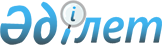 Об организационной работе по пропаганде Стратегии развития Казахстана до 2030 годаПостановление Правительства Республики Казахстан от 25 февраля 1998 г. N 143

      В целях привлечения широких интеллектуальных ресурсов страны для пропаганды Стратегии развития Казахстана до 2030 года Правительство Республики Казахстан ПОСТАНОВЛЯЕТ: 

      1. Министерству информации и общественного согласия Республики Казахстан провести конкурс среди творческих коллективов на организацию работы по разъяснению среди населения Послания Президента страны народу Казахстана "Казахстан - 2030. Процветание, безопасность и улучшение благосостояния всех казахстанцев". 

      2. Утвердить прилагаемый состав комиссии по проведению конкурса среди творческих коллективов на организацию работы по разъяснению среди населения Послания Президента страны народу Казахстана "Казахстан - 2030. Процветание, безопасность и улучшение благосостояния всех казахстанцев"; 

      комиссии в десятидневный срок разработать условия проведения конкурса и требования к его участникам. 

      3. Министерству финансов Республики Казахстан предусмотреть Министерству образования, культуры и здравоохранения Республики Казахстан финансирование расходов на указанные цели за счет средств, предусмотренных республиканским бюджетом на 1998 год, а в части проведения социологических исследований - за счет ассигнований, предусмотренных Министерству науки - Академии наук Республики Казахстан на проведение научных исследований в рамках государственного заказа. 

 

     Премьер-Министр   Республики Казахстан

                                           Утвержден                                  постановлением Правительства                                      Республики Казахстан                                  от 25 февраля 1998 г. N 143 



 

        Состав комиссии по проведению конкурса среди творческих        коллективов на организацию работы по разъяснению среди       населения Послания Президента страны народу Казахстана      "Казахстан - 2030. Процветание, безопасность и улучшение                 благосостояния всех казахстанцев"     Сарсенбаев А.С.        - Министр информации и общественного                              согласия Республики Казахстан,                              председатель комиссии     Султанов Б.Т.          - Директор Департамента по                              государственным закупкам Министерства                              финансов Республики Казахстан,                              заместитель председателя комиссии     Абдыгалиев Б.Б.        - начальник Управления анализа,                              планирования и пропаганды реформ                              Министерства информации и общественного                              согласия Республики Казахстан,                              секретарь комиссии                          Члены комиссии:     Ашимбаев М.С.          - заместитель Руководителя Центра                              анализа и стратегических исследований                              Администрации Президента Республики                              Казахстан (по согласованию)     Арын Е.М.              - вице-Министр образования, культуры и                              здравоохранения Республики Казахстан     Тараков Л.Ю.           - вице-Министр информации и                              общественного согласия Республики                              Казахстан     Келимбетов К.Н.        - заместитель Директора Департамента                              Агентства по стратегическому                              планированию и реформам Республики                              Казахстан     Султангалиева А.К.     - Директор Казахстанского института                              стратегических исследований при                              Президенте Республики Казахстан     Аманбаев М.Е.          - заведующий Экспертно-аналитическим                              отделом Канцелярии Премьер-Министра                              Республики Казахстан     Бектурганов Н.С.       - Директор Департамента внутренней                              политики Министерства информации и                              общественного согласия Республики                              Казахстан     Тулебаев А.К.          - Директор Департамента государственных                              научно-технических программ и их                              ресурсного обеспечения Министерства                              науки - Академии наук Республики                              Казахстан
					© 2012. РГП на ПХВ «Институт законодательства и правовой информации Республики Казахстан» Министерства юстиции Республики Казахстан
				